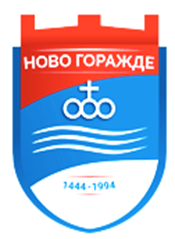 АКЦИОНИ ПЛАН ОПШТИНЕ НОВО ГОРАЖДЕ 2025-2027 ГОДИНЕУводОсновни подаци о Стратегији општине Ново Горажде за период 2020-2027. годинеСтратегија развоја општине Ново Горажде 2020-2027. година је кључни стратешко-плански документ општине Ново Горажде, који треба да подстиче њен будући раст и развој. Стратегија обухвата економски и друштвени аспект, али и аспекте заштите и унапређења животне средине и простора. Израђена је као оквир за дефинисање заједничких циљева, подстицање локалних снага, као одговор на изазове будућег развоја општине и свеукупног живота у њој. Као таква, Стратегија развоја општине Ново Горажде је у складу са стратегијама и политикама на вишим нивоима власти и то прије свега са стратешким и просторно-планским документима Републике Српске, али и са другим секторским стратегијама у Босни и Херцеговини. Такође, Стратегија је усклађена са процесом европских интерграција и глобалним циљевима одрживог развоја  (SDG).Стратегија је израђена у оквиру Протокола о сарадњи између Општине Ново Горажде  и Пројекта инетегрисаног локалног развоја (ИЛДП), који представља заједнички пројекат Владе Швајцарске и Развојног програма Уједињених нација у БиХ (УНДП), а проводи се у сарадњи с Министарством за људска права и избјеглице БиХ, Федералним министарством правде, Министарством управе и локалне самоуправе Републике Српске и савезима општина/опћина и градова у оба ентитета. У процесу израде овог планског документа кориштена је МиПРО методологија, која је прилагођена ЕУ терминологији и циклусу планирања, што је у складу са закључцима Радне групе за утврђивање концепта унапређења система стратешког планирања и управљања развојем у Републици Српској.Законски основ за израду Акционог плана општине Ново Горажде садржан је у следећим законским и подзаконским актима:Закон о стратешком планирању и управљању развојем у Републици Српској (``Службени гласник Републике Српске``, број: 63/21);Уредба о стратешким документима у Републици Српској (``Службени гласник Републике Српске``, број: 94/21);Уредба о спроведбеним документима у Републици Српској (``Службени гласник Републике Српске``, број: 08/22);Кратак опис Акционог плана општине Ново Горажде за период 2025-2027. годинеСтратегијом развоја општине Ново Горажде за период од 2020 до 2027. године дефинисана су три стратешка циља  са пет приоритета који су дефинисани у складу са релевантним стратешким циљевима.Стратешки циљ 1Обезбјеђен  стабилан и одржив развој привреде	Приоритет 1.1: Привлачење нових  инвестиција и развој пољопривредеСтратешки циљ 2Унапријеђено стање друштвене инфраструктуре и квалитета живота становника	Приоритет  2.1: Повећање обима услуга  социјалне заштите становништва и квалитета  друштвених дјелатности 	Приоритет 2.2 : Изградња јавне инфраструктуре  и  повећање нивоа квалитета услуга грађанимаСтратешки циљ 3Очувана и заштићена животна средина	Приоритет 3.1: Унапријеђено стања природе, тла, воде и ваздуха	Приоритет 3.2:  Значајано смањење ризика од елементарних непогода и других несерћа  по људе и материјална добраУ  Стратегији развоја општине Ново Горажде за период 2020-2027. године је идентификовани су кључни стратешки пројекти. Ови стратешки пројекти представљају интервенције од највећег значаја за Општину и имају вишеструки ефекат на развој општине Ново Горажде. У оквиру стратешког циља 1, тј. постизања стабилног и одрживог развоја привреде општине, идентификовани су приоритети дјеловања који се односе на развој пољопривреде и привлачењу инвестиција. На бази утврђених приоритета дјеловања, кључни пројекту су:1.	Стављање у функцију објекта ”Градина” – уређење пословне зоне2.	Стављање у функцију објекта ”СОЧА3.	Доношење сета мјера за унапређење инвестиција и предузетништва4.	Развој пластеничке производње5.	Подизање нових воћњака6.	Подршка подизању стајских објеката и набавке стокеУ оквиру стратешког циља 2, тј. унапређења квалитета живота свеукупним друштвеним напретком општине Ново Горажде, идентификовани су приоритети дјеловања који се односе на унапређење тренутног стања у друштвених дјелатности, областима здравства, социјалне заштите, школства, спорта и културе, јавних услуга, те инвестиција у јавну инфраструктуру. На бази утврђених приоритета дјеловања, кључни пројекту су: 1.	Изградња и опремање културно-омладинског центра2.	Пројекат ”Задужбина Љубавића-Горажданска штампарија 1519-1523”3.	Провођење сета мјера за пронаталитетну политику4.	Пројекат социјалног становања5.	Опремање школа 6.	Изградња канализационе мреже у МЗ Копачи7.	Побољшање водоснабдијевања у МЗ Копачи и МЗ Поткозара8.	Модернизација и уређење урбаног дијела општине9.	Израда и усвајање просторно планске документације општине Ново Горажде10.	Осавремењавање општинске управе/електронска управаУ оквиру стратешког циља 3, тј. унапређења заштите животне средине општине Ново Горажде, идентификовани су приоритети дјеловања који се односе на заштиту и унапређење стања животне средине, очување природних добара и смањење ризика од несрећа. На бази утврђених приоритета дјеловања, кључни пројекту су: 1.	Уклањање дивљих депонија и рекултивација обала ријеке Дрине2.	Колектор и пречистач отпадних вода за мјесне заједнице Копачи и Устипрача3.	Еко туристичка зона ”Устипрача”4.	Санација и рекултивација депоније ”Каменолом”5.	Изградња трансфер  станице комунланог отпада и увођење система рециклаже отпада на извору6.	Деминирање контаминираних подручја општине7.	Уређење бујичавих водотока3.	Финансијска конструкција Акционог плана општине Ново Горажде за период 2025-2027. годинеУкупна финансијска вриједност акционог плана општине Ново Горажде за период 2025 до 2027. године износи: 3.446.000,00 КМ, од овог износа планирано је финансирање из буџета општине Ново Горажде у висини од 1.576.000,00 КМ, и из екстерних извора у висини од 1.870.000,00 КМ. Процентуални преглед  извора финансирања је: 46 % општина Ново Горажде, а 54 %  из екстерних извора.4.	Финансијска конструкција Акционог плана општине Ново Горажде за период 2024-2024. годинеУкупна финансијска вриједност акционог плана општине Ново Горажде за период 2024 до 2026. године износила је: 3.199.000,00 КМ, од овог износа планирано је финансирање из буџета општине Ново Горажде у висини од 1.361.000,00 КМ, и из екстерних извора у висини од 1.838.000,00 КМ. Процентуални преглед  извора финансирања је: 43% општина Ново Горажде, а 57%  из екстерних извора.5.             Подаци из 2023. годинеБрој: 02/1-302-1-1/24Датум: 21. mart 2024. године                                                                                                                                                                                                                            НАЧЕЛНИК                                                                                                                                                                                                    ___________________________                                                                                                                                                                                                                       Мила ПетковићПРЕГЛЕД РЕАЛИЗАЦИЈЕ ПО МЈЕРАМАПЛАНИРАНО(КМ)ИЗВРШЕНО(КМ)УТРОШЕНО СРЕДСТАВА У ОДНОСУ НА ПЛАНИРАНО  (%)Мјера 1. Стварање конкурентног пословног окружења, нове инвестиције и промоција потенцијала општине280.000121.858,6043,52Мјера 2. Стручна и финансијска подршка одрживости пољопривредне производње и прераде25.000,0033.734,99134,90Мјера 3. Изградња друштвене инфраструктуре187.500,00566.275,88302,01Мјера 4. Материјална и стручна помоћ рањивим категоријама становништва231.000,00287.305,42124,37Мјера 5. Изградња и реконструкција комуналне инфраструктуре396.000,00114.027,7528,79Мјера 6. Увођење нових јавних услуга и електронске управе7.500,007.467,2099,56Мјера 7. Изградња пречистача отпадних вода и планска заштита животне средине0,000,000,00Мјера 8. Одрживо управљање отпадом и ефикасно коришћење енергије4.000,004.000,00100,00Мјера 9. Повећање опште безбједности заједнице и заштита од поплава и других несрећа20.000,0019.770,00100,00Све укупно за мисију општине Ново Горажде1.151.000,001.154.439,96100,30АКЦИОНИ ПЛАН ОПШТИНЕ НОВО ГОРАЖДЕ 2025-2027 ГОДИНЕАКЦИОНИ ПЛАН ОПШТИНЕ НОВО ГОРАЖДЕ 2025-2027 ГОДИНЕАКЦИОНИ ПЛАН ОПШТИНЕ НОВО ГОРАЖДЕ 2025-2027 ГОДИНЕАКЦИОНИ ПЛАН ОПШТИНЕ НОВО ГОРАЖДЕ 2025-2027 ГОДИНЕАКЦИОНИ ПЛАН ОПШТИНЕ НОВО ГОРАЖДЕ 2025-2027 ГОДИНЕАКЦИОНИ ПЛАН ОПШТИНЕ НОВО ГОРАЖДЕ 2025-2027 ГОДИНЕАКЦИОНИ ПЛАН ОПШТИНЕ НОВО ГОРАЖДЕ 2025-2027 ГОДИНЕАКЦИОНИ ПЛАН ОПШТИНЕ НОВО ГОРАЖДЕ 2025-2027 ГОДИНЕАКЦИОНИ ПЛАН ОПШТИНЕ НОВО ГОРАЖДЕ 2025-2027 ГОДИНЕАКЦИОНИ ПЛАН ОПШТИНЕ НОВО ГОРАЖДЕ 2025-2027 ГОДИНЕНазив Стратешког документаСтратегија развоја општине Ново Горажде 2020-2027. годинеНазив Стратешког документаСтратегија развоја општине Ново Горажде 2020-2027. годинеНазив Стратешког документаСтратегија развоја општине Ново Горажде 2020-2027. годинеФинансирање по годинама у КМФинансирање по годинама у КМФинансирање по годинама у КМФинансирање по годинама у КМИзвори финансирањаИзвори финансирањаИзвори финансирањаНосилац/координаторИндикатор на нивоу очекиваног резултата кључног стратешког пројекта/пројекта/активности202520262027УкупноБуџетОсталоНазив извора за остало С.Ц. 1: ОБЕЗБЈЕЂЕН  СТАБИЛАН И ОДРЖИВ РАЗВОЈ ПРИВРЕДЕОпштина Ново Горажде1. Просјечна нето плата, 2. Број привредних субјеката, 3. Број запослених160000130000290000580000260000320000Приоритет 1.1. Привлачење инвестиција  и развој пољопривредеОдсјек за управљање развојем, привреду и друштвене дјелатности1. Број регистрованих пољопривредних газдинстава, 2. Број предузетника, 3. Број предузећа160000130000290000580000260000320000Мјера 1.1.1: СТВАРАЊЕ КОНКУРЕНТНОГ ПОСЛОВНОГ ОКРУЖЕЊА, НОВЕ ИНВЕСТИЦИЈЕ И ПРОМОЦИЈА ПОТЕНЦИЈАЛА ОПШТИНЕОдсјек за управљање развојем, привреду и друштвене дјелатности1. Број запослених у прерађивачкој индустрији, 2. Број запослених у производњи90000900002500004300001900002400001.1.1.1 Стављање у функцију објекта ”Градина” - уређење пословне зонеОдсјек за управљање развојем, привреду и друштвене дјелатности1. Уређена пословна зона, 2. Број радних мјеста5000050000200000300000100000200000 Влада РС и евентуално потенцијални ивеститор1.1.1.3 Доношење сета мјера за унапређење инвестиција и предузетништваОдсјек за управљање развојем, привреду и друштвене дјелатности и Скупштина општине Ново Горажде1. Број реализованих инвестиција, 2. Број регистрованих предузетника4000040000500001300009000040000  Донаторска организација уз лично учешће апликантаМ 1.1.2 : СТРУЧНА И ФИНАНСИЈСКА ПОДРШКА ОДРЖИВОСТИ ПОЉОПРИВРЕДНЕ ПРОИЗВОДЊЕ И ПРЕРАДЕОдсјек за управљање развојем, привреду и друштвене дјелатности1. Количина произведеног поврћа у пластеницима, 2. Количина откупљеног воћа, 3. Количине предатог млијека, 4. Површина обрађеног земљишта, 5. Број пчелињих друштава70000400004000015000070000800001.1.2.1.С. Развој пластенике производњеОдсјек за управљање развојем, привреду и друштвене дјелатности1. Површина земљишта са пластеницима, 2. Количина произведеног расада и поврћа200002000020000600002000040000 Међународне организације1.1.2.2.С. Подизање нових воћњакаОдсјек за управљање развојем, привреду и друштвене дјелатности1. Површина земљишта под воћем, 2. Количина произведеног воћа500002000020000900005000040000 Влада Републике СрпскеС.Ц. 2: УНАПРИЈЕЂЕНО СТАЊЕ ДРУШТВЕНЕ ИНФРАСТРУКТУРЕ И КВАЛИТЕТА ЖИВОТА СТАНОВНИКАОпштина Ново Горажде1. Број ученика основних школа, 2. Укупан број дјеце обухваћен предшколским образовањем, 3. Број корисника социјалне помоћи, 4. Број здравствено осигураних лица647000040700052700015810001046000535000Приоритет 2.1: Повећање обима услуга  социјалне заштите становништва и квалитета  друштвених дјелатностиОдсјек за управљање развојем, привреду и друштвене дјелатности1. Број корисника сталне новчане помоћи, 2. Број ученика, 3. Број чланова библиотеке, 4. Број корисника спортских и рекреативних објеката247000247000397000891000651000240000Мјера 2.1.1: ИЗГРАДЊА ДРУШТВЕНЕ ИНФРАСТРУКТУРЕ  Одсјек за управљање развојем, привреду и друштвене дјелатности1. Број садржаја културно-омладинског центра, 2. Број посјетилаца културних догађаја, 3. Број дјеце у објектима предшколског образовања1300001300002800005400003550001850002.1.1.1.С. Изградња и опремање културно-омладинског центра)Одсјек за урбанизам и стамбено комуналне дјелатности1. Број садржаја културно-омладинског центра, 2. Број посјетилаца културних догађаја100000100000250000450000300000150000Влада РС2.1.1.2.С. Пројекат  ``Задужбина Љубавића-Горажданска штампарија 1519-1523``Одсјек за управљање развојем, привреду и друштвене дјелатности1. Број посјетилаца из ложбе графика ``Теодор Љубавић``, 2. Број одржаних културних догађаја и број посјетилаца200002000020000600004000020000Влада РСМитрополија дабробосанска 2.1.1.3. Сабор старог пјевања у србаОдсјек за управљање развојем, привреду и друштвене дјелатности1. Број женских и мушких пјевачких група учесника, 2. Број посјетилаца100001000010000300001500015000Донације приватног сектора М јера 2.1.2: МАТЕРИЈАЛНА И СТРУЧНА ПОМОЋ РАЊИВИМ КАТЕГОРИЈАМА СТАНОВНИШТВАОдсјек за општу управу1. Број породица којима је пружена материјална помоћ, 2. Број збринутих и усељених породица у станове социјалног становања117000117000117000351000296000550002.1.2.1.С. Провођење сета мјера за пронаталитетну политикуОдсјек за управљање развојем, привреду и друштвене дјелатности1. Број породица којима је пружена материјална помоћ330003300033000990009900002.1.2.3.С. Опремање школа Одсјек за управљање развојем, привреду и друштвене дјелатности1. Степен задовољства наставника и ученика са условима извођења наставе400040004000120001200002.1.2.3. Превоз ученикаОдсјек за управљање развојем, привреду и друштвене дјелатности1. Број ученика којима је омогућен превоз50000500005000015000010000050000 Влада РС2.1.2.4. Стипендирање студената Одсјек за управљање развојем, привреду и друштвене дјелатности1. Број ђака и студената који користе стипендије250002500025000750007500002.1.2.5. Омладинска банкаОдсјек за управљање развојем, привреду и друштвене дјелатности1. Број реализованих пројеката50005000500015000100005000Фондација Мозаик Приоритет 2.2: Изградња јавне инфраструктуре  и  повећање нивоа квалитета услуга грађанимаОпштина Ново Горажде путем одсјека за просторно уређење и стамбено - комуналне послове1. Дужина изграђене мреже одводње отпадних вода, 2. Укупна дужина асфалтираних локалних и некатегорисних путева, Степен задовољства грађана са услугама општинске управе400000160000130000690000395000295000Мјера 2.2.1: ИЗГРАДЊА И РЕКОНСТРУКЦИЈА  КОМУНАЛНЕ ИНФРАСТРУКТУРЕОпштина Ново Горажде и ЈКП Ново Горажде1. Дужина секундарне канализационе мреже, 2. проценат домаћинстава прикључених на јавну канализациону мрежу, 3. Проценат домаћинстава прикључених на јавну водоводну мрежу, 4. Повећање капацитета испоручене воде у јавном водоводу, 5. Број друштвених догађаја у центру на отвореном простору у љетњем периоду3550001550001250006350003800002550002.2.1.1.С. Изградња канализационе мреже и унапређење комуналне инфраструктуре у МЗ КопачиОдсјек за просторно уређење и стамбено - комуналне послове и ЈКП Ново Горажде1. Дужина секундарне канализационе мреже, 2. проценат домаћинстава прикључених на јавну канализациону мрежу5000040000400001300008000050000 Влада РС2.2.1.2.С. Побољшање водоснабдијевања у  МЗ Копачи и МЗ ПоткозараОдсјек за просторно уређење и стамбено - комуналне послове и ЈКП Ново Горажде1. Проценат домаћинстава прикључених на јавну водоводну мрежу, 2. Повећање капацитета испоручене воде у јавном водоводу100001000010000300002000010000ЈКП Ново Горажде 2.2.1.3.С. Модернизација и уређење урбаног дијела општинеОдсјек за просторно уређење и стамбено - комуналне пословеПовећање квалитета живота грађана5000030000500001300008000050000Влада РС 2.2.1.8. Стицање инфраструктурних претпоставки одрживом локалном економском развоју општине Ново ГораждеОдсјек за просторно уређење и стамбено - комуналне послове1. Дужина асфалтираног пута500005000001000002000080000 Влада РСВлада ФБиХ2.2.1.9. Асфалтирање путног правца уМЗ Устипрача/сједиште МЗ Устипрача-каштерОдсјек за просторно уређење и стамбено - комуналне послове1. Дужина асфалтираног пута3000000300001000020000 Влада ФБиХ2.2.1.10. Проширење градског гробљаОдсјек за просторно уређење и стамбено - комуналне послове и ЈКП Ново Горажде1. Број нових гробних мјеста150000100001000017000015000020000 ЈКП Ново Горажде2.2.1.11. Изградња градске тржницеОдсјек за просторно уређење и стамбено - комуналне послове и ЈКП Ново Горажде1. Број продаваца, 2. Број купаца50005000500015000100005000ЈКП Ново Горажде 2.2.1.12.Модернизација путних праваца у МЗ Требешко БрдоОдсјек за просторно уређење и стамбено - комуналне послове1. Дужина уређених путних праваца100001000010000300001000020000Влада БПК Горажде Мјера 2.2.2: УВОЂЕЊЕ НОВИХ ЈАВНИХ УСЛУГА И ЕЛЕКТРОНСКЕ УПРАВЕОпштинска управа1. Број регулационих планова општине Ново Горажде, 2. Проценат издатих дозвола електронским путем, 3 Проценат издатих рјешења за предузетнике електронским путем45000500050005500015000400002.2.2.1.С.Израда и усвајање просторно планске документације општине Ново ГораждеОдсјек за просторно уређење и стамбено - комуналне послове1. Број урбанистичких и регулационих планова400000040000040000Влада РС 2.2.2.2.С. Осавремењавање општинске управе- електронска управаОдсјек за општу управу1. Број електронских сервиса, 2. Број корисника50005000500015000150000С.Ц.3: ОЧУВАНА И ЗАШТИЋЕНА ЖИВОТНА СРЕДИНАОпштина Ново Горажде1. Број дивљих депонија, 2. Удио домаћинстава обухваћен организованим одвозом отпада, 3. Број функционалних пречистача отпадних вода, 4. Удио броја становника који има приступ контролисаној води за пиће.27500060500040500012850002700001015000Приоритет 3.1: УНАПРИЈЕЂЕНО ПОСТОЈЕЋЕ СТАЊЕ ПРИРОДЕ, ТЛА, ВОДЕ И ВАЗДУХАОпштина Ново Горажде путем одсјека за просторно уређење и стамбено - комуналне послове1. Број општинских ажурних просторно-планских докумената, 2. Број санитарних депонија за одлагање отпада, 3. Трошак електричне енергије за јавну расвјету, 4. Удио отпада који се рециклира175000455000205000835000270000565000Мјера 3.1.1: ИЗГРАДЊА ПРЕЧИСТАЧА ОТПАДНИХ ВОДА И  И ПЛАНСКА ЗАШТИТА ЖИВОТНЕ СРЕДИНЕОпштина Ново Горажде путем одсјека за просторно уређење и стамбено - комуналне послове1. Број дивљих депонија, 2. Минимални капацитете за пречишћавање индустријских и комуналних отпадних вода, 3. Број посјетилаца еко зоне60000340000900004900002100002800003.1.1.1.С.Уклањање дивљих депонија и рекултивација обала ријеке ДринеОдсјек за просторно уређење и стамбено - комуналне послове1. Број уклоњених депонија, 2. Количина уклоњеног отпада100001000010000300003000003.1.1.2.С. Колектор и пречистач отпадних вода за мјесне заједнице Копачи и УстипрачаОдсјек за просторно уређење и стамбено - комуналне послове и ЈКП Ново Горажде1. Број домаћинстава прикључених на систем за пречишћавање отпадних вода, 2. Количина пречишћених отпадних вода030000050000350000100000250000Влада РС 3.1.1.3.С. Еко туристичка зона ``Устипрача``Одсјек за просторно уређење и стамбено - комуналне послове1. Број посјетилаца  еко зоне5000030000300001100008000030000 Влада РС Мјера 3.1.2: ОДРЖИВО РЈЕШЕЊЕ УПРАВЉАЊА ОТПАДОМ И ЕФИКАСНО КОРИШТЕЊЕ ЕНЕРГИЈЕОпштина Ново Горажде путем одсјека за урбанизам и стамбено комуналне дјелатности1. Количина селективно прикупљеног и предатог отпада, 2. Број јавних објеката у којима се примјењују мјере енергетске ефикасности115000115000115000345000600002850003.1.2.1.С. Санација и рекултивација депоније ``Каменолом``Одсјек за просторно уређење и стамбено - комуналне послове1. Површина извршене санације и рекултивације150001500015000450003000015000ЈКП Ново Горажде 3.1.2.2. Имплементација мјера енергетске ефикасностиОдсјек за просторно уређење и стамбено - комуналне послове1.Број објеката обукваћених мјерама енергетске ефикасности, 2.Површина објеката10000010000010000030000030000270000УНДППриоритет 3.2: ЗНАЧАЈАНО СМАЊЕЊЕ РИЗИКА ОД ЕЛЕМЕНТАРНИХ НЕПОГОДА И ДРУГИХ НЕСЕРЕЋА  ПО ЉУДЕ И МАТЕРИЈАЛНА ДОБРАОдсјек за просторно уређење и стамбено - комуналне послове у сарадњи са Цивилном заштитом1. Број кривичних дјела, 2. Број пожара, 3. Број латентних исхода или повријеђених у минским пољима1000001500002000004500000450000Мјера 3.2.1: ПРЕВЕНЦИЈА  ПОПЛАВА, МИНСКИХ АКЦИДЕНАТА И ЈАЧАЊЕ КАПАЦИТЕТА ЗАШТИТЕ ОД ПОЖАРА И ДРУГИХ НЕСЕРЕЋА  Одсјек за просторно уређење и стамбено - комуналне послове у сарадњи са Цивилном заштитом1. Деконтаминирана површина, 2. Број поплава бујичавих водотока, 3. Број урађених планских докумената заштите, 4. Број набављених специјализованих возила заштите и спашавања10000015000020000045000004500003.2.1.1.С. Деминирање контаминираних подручја општине Општина Ново Горажде са Центром за уклањање мина у Босни и Херцеговини (БХ МАК)1. Деконтаминирана површина1000001000001000003000000300000 БХ МАК3.2.1.2.С. Уређење бујичавих водотокаОпштина Ново Горажде са Јавном установом Воде Српске1. Број поплава бујичавих водотока, 2. Дужина уређених водотокова0500001000001500000150000 ЈУ Воде Српске